Оказали помощь пожилой женщине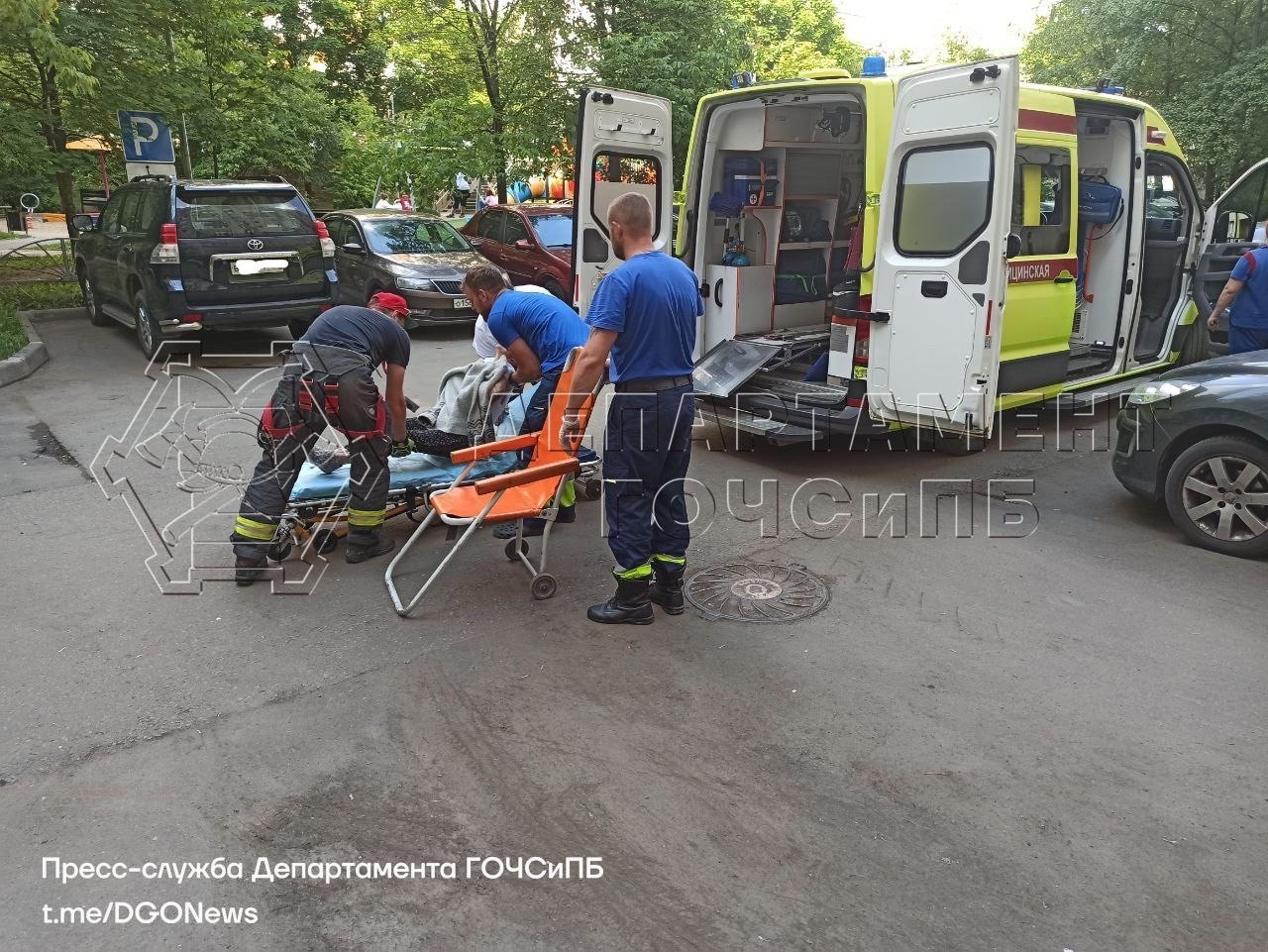 Днём 8 июня сотрудники службы поискового и аварийно-спасательного обеспечения Московского авиационного центра выехали в Северное Бутово: на улице Старобитцевская помощь потребовалась пожилой женщине.По словам соседки, её подруга — 84-летняя женщина — перестала отвечать на звонки.По прибытии спасатели убедились, что на звонки в дверь никто не отвечает, внутри квартиры был слышен шум.С разрешения хозяина соседней квартиры сотрудники авиацентра проникли в жилище через смежный балкон и обнаружили пожилую женщину на полу в беспомощном состоянии.Специалисты перенесли пострадавшую на кровать, оказали ей первую помощь и вызвали медиков.Спасатели помогли врачам транспортировать женщину в машину скорой помощи для дальнейшей госпитализации.